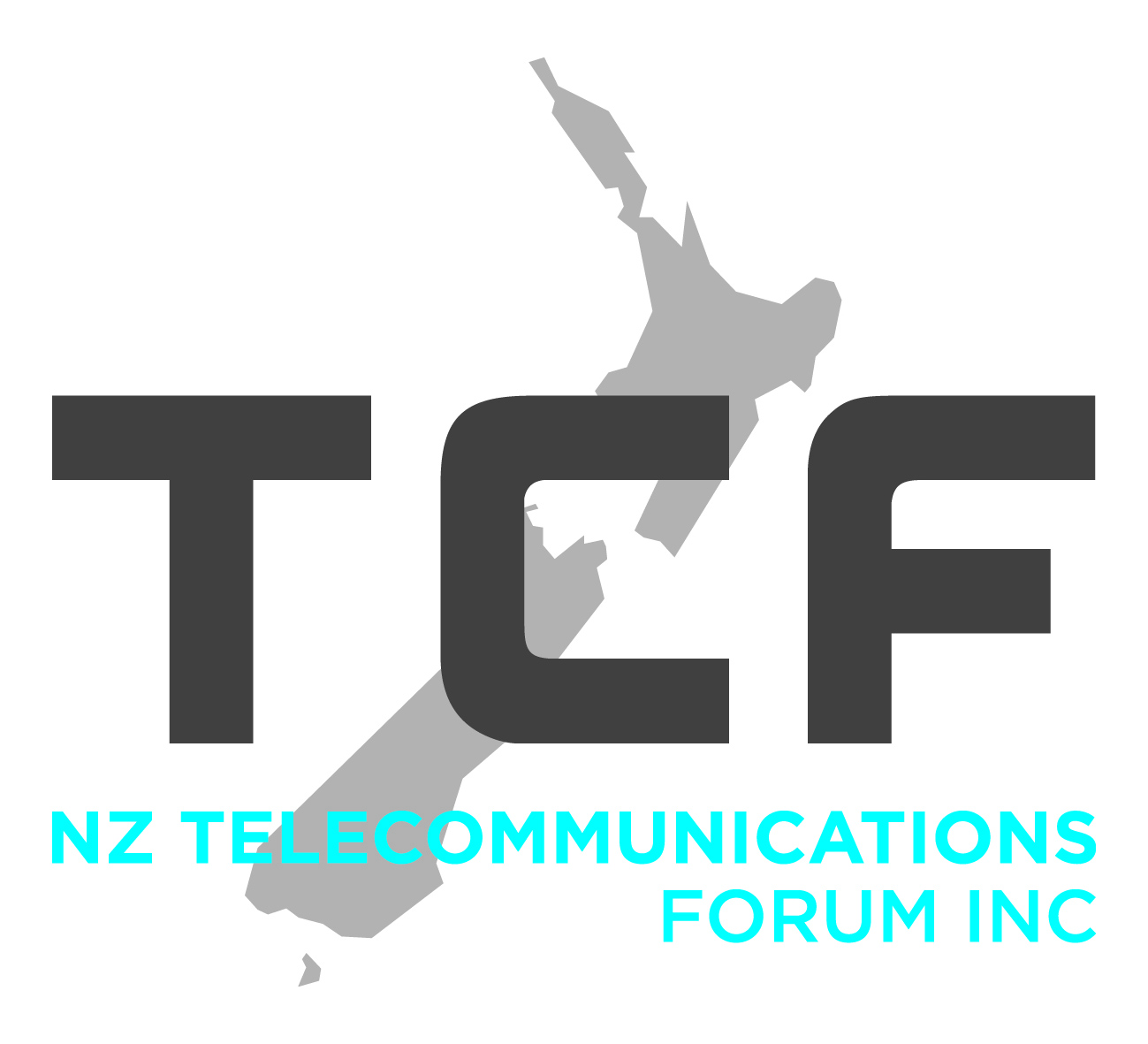 Product Stewardship Working PartyProject Scope14 February 2022Introduction In 2020 mobile phones were listed amongst priority products for stewardship under the Waste Minimisation Act 2008 and scheme accreditation became subject to new 2020 guidelines. The project aims to achieve reaccreditation of the RE:MOBILE scheme (Scheme) under the new guidelines.Issue2.1	RE:MOBILE was accredited from July 2016 to July 2021 as a voluntary scheme.  Mobile phones and other small telecommunications equipment items are now defined as priority products under the Act and require a regulated, rather than voluntary, stewardship scheme. The current Scheme does not meet the new guidelines and a project is required to reaccredit RE:MOBILE under the new requirements. 2.2 	It is intended to make possible the eventual inclusion of other small telecommunications equipment items into the Scheme to take advantage of recycling processes already in use for mobile phones.ScopeIn scopeThe following will be considered as part of the scope:Updating the Scheme to align with 2020 guidelines including:Establish a governance framework as required under the accreditation guidelinesDefine reporting and monitoring requirements.Design and implementation of a funding model to support a Scheme that includes members and non-members of TCF,Create new documentation and processes in support of the Scheme.Submission of a successful application for reaccreditationOut of scopeThe following will be considered out of scope:During the project, it will be decided which products, if any, in the “small telecommunications equipment” category will not be covered by the Scheme.Buy-Back operations. Whilst Buy-Back operations undertaken by individual Scheme Members is outside the scope of the Scheme, reporting on Buy-Back is within scope of the Scheme.DeliverablesThe deliverables from this project are:A Scheme Framework that includesObjectivesGovernance structure and processes, including:Representation and appointmentScheme membership and funding model Product scope; initial and phased-inScheme participants; members, service providers, partnersProcesses and standardsMonitoring, compliance and reportingDocumentation to describe the Scheme: Terms of Reference:  governance and administrationCode: Scheme participant commitmentsService Contracts: roles, responsibilities, processes, compliance, reportingFinancial breakdown (business case)Communication plan, risk management planMonitoring and compliance: metrics, audit, processesReportingAccreditation by MfEProposed TimelineThe TCF working party notes that implementation of any new processes and supporting system changes may require a phased approach necessitating prioritisation. It also notes that achievement of reaccreditation will depend on Ministerial approval of any regulations requested as part of the application.A high-level timeline, assuming project scope is approved by CEO by 14 February 2022:Working Party MembershipThe following representatives are members of the Product Stewardship working partyResource RequirementsThis project will be funded out of the TCF budget for Product Stewardship. RecommendationThat the TCF working party / TCF CEO review and approve this project scopeWeekDate High-level action/milestone114 FebProject Scope finalised. Project plan drafted.MarchMfE publishes final accreditation application form and guide1-314 Feb – 3 MarchScheme framework and governance structure developed by working party.Product scope reviewed.317 MarchScheme framework and governance structure agreed by working party for recommendation to the Board (7 April or 26 May meeting). Includes representation and appointment of governance group.Intended product scope (initial and phased-in) agreed by the working party4 - 74 March – 30 MarchScheme funding principles and a high-level funding model agreed by working party for recommendation to the Board (7 April or 26 May meeting). Includes a strategy for community and environmental benefits from the Scheme.Sub-group working on funding is to include a Board member if possible4 - 74 March – 25 MarchSub-group to propose products to be covered by the Scheme  8-167 April- 26 MayScheme framework and governance structure approved in principle by Board Scheme high-level funding model and product scope approved in principle by TCF Board8-20April, May, June, JulyParallel streams of work by sub-groups of working party: Conduct feasibility study to confirm likely viability. To be approved by the Board (May 26 or 21 July).Draft Terms of Reference and Code Define categories of Scheme participants, note where contractual commitments will be necessary (ongoing or periodic):Outline processes, standards, promotion, and reporting requirements for contracted participantsDevelop processes for monitoring performance and ensuring complianceDefine reporting requirementsDevelop communication strategy and risk management planDocumentation created194-17 AugustToR, Code and documentation reviewed by working party 2218 AugWP approves draft Code and documentation for recommendation to the TCF Board3115 SeptemberTCF Board approves Scheme (ToR, Code and documentation) for public consultation (or 15 September Board meeting)32-3519 Sep – 14 OctPublic consultation20 OctWorking party considers consultation feedback and whether to amend SchemeWorking party approves Scheme to go to Board for approval10 NovScheme submitted for Board approval. Board approves Scheme for application to MfE for accreditation15 NovSubmit accreditation application to MfEDate unknownMinistry approves accreditation of SchemetbcSignatories to CodetbcImplementation OrganisationNameProject Leader: Not necessarily requiredWorking Party Members:TCF Jane Moginie (Forum Administrator)TCFClare Dobson (Programme Manager)TCFPaul Brislen (CEO)2degreesRebecca Lindegger2degreesJustine Gabriel2degreesGeorge RakichChorusRoman JuddChorusHannah TaylorNorthpowerVanessa FenemorSparkMark WilsonSparkGraeme HarringtonTuatahiElliot FoxallVocusGus StewartVodafoneMarinda GroenewaldVodafoneMichael Deady